Vehicle for Hire Driver’s License Application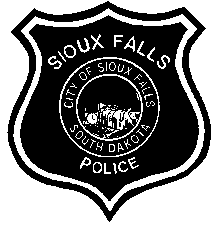 (You must be at least 18 years old)The undersigned hereby makes application for a Vehicle for Hire Driver’s License to drive a (taxi, bus, limo, van) 	(a year from today’s date)	(Company’s name)company, and in support thereof has answered the following questions truthfully. Failure to answer all questions truthfully could result in denial of application.           Applicant’s InitialsAPPLICANT:The undersigned Police Department employee reports that he/she has investigated the foregoing applicant and has examined the application as required by City ordinance.License Approval      Denial  No license shall be granted to any person:(Excerpt from City Ordinance 124.062)(a)	The application for a driver’s license for a vehicle for hire shall be investigated by the police chief or his/her designee. No license shall be granted to any person:	1.	Who does not possess a valid driver’s license.	2.	Who has been convicted for a sex crime as defined by SDCL 22-24b-1 or any indecent exposure for which they are still subject to registration requirements.	3.	Who has a conviction or date of discharge from prison, jail, probation, or parole within the last five years for all other indecent exposure (Class 1 misdemeanor).	4.	Who has a conviction or date of discharge from prison, jail, probation, or parole within the last ten years of application for a crime of violence as defined by SDCL 22-1-2(9).5.	Who has a conviction or date of discharge from prison, jail, probation, or parole within the last five years of application for a felony possession/distribution of controlled substances.	6.	Who has a conviction or date of discharge from prison, jail, probation, or parole within one year of application for a simple assault.	7.	Who has a conviction or date of discharge from prison, jail, probation, or parole within the last five years of application for a felony driving or control of vehicle with alcohol in blood or while under influence of alcohol, drug, or intoxicant.	8.	Who has a conviction or date of discharge from prison, jail, probation, or parole within two years of application for any driving or control of vehicle with alcohol in blood or while under influence of alcohol, drug, or intoxicant.	9.	Who has a conviction or date of discharge from prison, jail probation, or parole within two years of application for a hit/run or leaving the scene.	10.	For any good cause.(b)	Convictions in other states considered. Any conviction for an offense in another state which, if committed in this state, would be a violation of one of the offenses listed in subsection (a) shall be used to determine if applicant is eligible for a license.Date: New Renewal RenewalExp. Date:for the period endingforLegal Name:DOB:M / F (Circle one)First	   Middle	  LastFirst	   Middle	  LastOther Names Used:Other Names Used:Other Names Used:Current Address:Email Address:Phone Number:Social Security Number:Place of Birth:Driver’s License Number and State Issued:1.Length of Residence in Sioux Falls:YearsMonths2.List all states resided in during the past 10 years:3.Place of previous and current employment:4.Have you any infirmity of body or mind which might render you unfit to operate such vehicles?Yes   No   If yes, explain:5.Have you ever used drugs or narcotics?Yes No If yes, explain:6.Have you ever used alcoholic beverages?Yes No If yes, explain:7.Have you ever been a licensed taxi, bus, or light delivery driver?Have you ever been a licensed taxi, bus, or light delivery driver?Yes No City, company, and year:8.New Applicants ONLY: Have you ever been convicted of a felony or misdemeanor, including trafficNew Applicants ONLY: Have you ever been convicted of a felony or misdemeanor, including trafficcitations? Yes    No   List all court appearances:9.Renewals ONLY: List all court appearances and convictions within the last 12-month period.SIGNATURE OF APPLICANT:SIGNATURE OF APPLICANT:SIGNATURE OF APPLICANT:ANNUAL FEE $35ANNUAL FEE $35ANNUAL FEE $35ANNUAL FEE $35(Allow three business days for processing)(Allow three business days for processing)(Allow three business days for processing)(Allow three business days for processing)(Review Ordinance Requirements on Back Page)(Review Ordinance Requirements on Back Page)(Review Ordinance Requirements on Back Page)(Review Ordinance Requirements on Back Page)(Review Ordinance Requirements on Back Page)(Review Ordinance Requirements on Back Page)(Review Ordinance Requirements on Back Page)Authorized SignatureDate